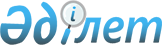 О внесении изменений в приказ исполняющего обязанности Министра культуры и спорта Республики Казахстан от 15 марта 2019 года № 64 "Об утверждении Правил отбора кинопроектов, претендующих на признание их национальными фильмами, для оказания государственной финансовой поддержки по их производству"Приказ и.о. Министра культуры и спорта Республики Казахстан от 17 февраля 2023 года № 52. Зарегистрирован в Министерстве юстиции Республики Казахстан 21 февраля 2023 года № 31949
      ПРИКАЗЫВАЮ:
      1. Внести в приказ исполняющего обязанности Министра культуры и спорта Республики Казахстан от 15 марта 2019 года № 64 "Об утверждении Правил отбора кинопроектов, претендующих на признание их национальными фильмами, для оказания государственной финансовой поддержки по их производству" (зарегистрирован в Реестре государственной регистрации нормативных правовых актов под № 18405) следующие изменения:
      преамбулу изложить в следующей редакции: 
      "В соответствии с подпунктом 5) статьи 5 Закона Республики Казахстан "О кинематографии" ПРИКАЗЫВАЮ:";
      Правила отбора кинопроектов, претендующих на признание их национальными фильмами, для оказания государственной финансовой поддержки по их производству, утвержденные указанным приказом, изложить в новой редакции согласно приложению к настоящему приказу. 
      2. Комитету культуры Министерства культуры и спорта Республики Казахстан в установленном законодательством Республики Казахстан порядке обеспечить:
      1) государственную регистрацию настоящего приказа в Министерстве юстиции Республики Казахстан;
      2) в течение трех рабочих дней после введения в действие настоящего приказа размещение его на интернет-ресурсе Министерства культуры и спорта Республики Казахстан;
      3) в течение трех рабочих дней после исполнения мероприятий, предусмотренных настоящим пунктом, представление в Департамент юридической службы Министерства культуры и спорта Республики Казахстан сведений об исполнении мероприятий.
      3. Контроль за исполнением настоящего приказа возложить на курирующего вице-министра культуры и спорта Республики Казахстан.
      4. Настоящий приказ вводится в действие по истечении десяти календарных дней после дня его первого официального опубликования. Правила отбора кинопроектов, претендующих на признание их национальными фильмами, для оказания государственной финансовой поддержки по их производству Глава 1. Общие положения
      1. Настоящие Правила отбора кинопроектов, претендующих на признание их национальными фильмами, для оказания государственной финансовой поддержки по их производству (далее – Правила) разработаны в соответствии с подпунктом 5) статьи 5 Закона Республики Казахстан "О кинематографии" (далее – Закон "О кинематографии") и определяют порядок отбора кинопроектов, претендующих на признание их национальными фильмами для оказания государственной финансовой поддержки по их производству.
      2. Основные понятия, используемые в настоящих Правилах:
      1) субъект кинематографической деятельности – физическое лицо, являющееся субъектом предпринимательства, основными видами деятельности которого являются: производство фильма и (или) кинолетописи, прокат фильма, показ фильма, восстановление фильма, техническое обслуживание кинозала, изготовление киноматериалов, выполнение работ и оказание услуг по производству фильма, образовательная, научная, исследовательская, издательская, рекламно-пропагандистская деятельность в сфере кинематографии, хранение фильма; кинематографическая организация;
      2) кинематографическая организация – юридическое лицо, основными видами деятельности которого являются: производство фильма и (или) кинолетописи, прокат фильма, показ фильма, восстановление фильма, техническое обслуживание кинозала, изготовление киноматериалов, выполнение работ и оказание услуг по производству фильма, образовательная, научная, исследовательская, издательская, рекламно-пропагандистская деятельность в сфере кинематографии, хранение фильма;
      3) кинопроект – совокупность (пакет) документов и материалов (сценарий, режиссерская экспликация, смета на производство фильма, календарно-постановочный план, план маркетинга, визуальные материалы), на основании которых осуществляются производство и прокат фильма;
      4) заявка – заявление субъектов кинематографической деятельности с приложением необходимых документов и материалов в соответствии с требованиями пункта 5 настоящих Правил;
      5) заявитель – субъект кинематографической деятельности, подавший заявку на получение государственной поддержки в виде финансирования кинопроектов в соответствии с настоящими Правилами;
      6) уполномоченный орган – центральный исполнительный орган, осуществляющий руководство и межотраслевую координацию в сфере кинематографии;
      7) Государственный центр поддержки национального кино (далее – Центр) – единый оператор по предоставлению государственной поддержки в виде финансирования кинопроектов, претендующих на признание их национальными фильмами, и национальных фильмов, в том числе юридическому лицу со стопроцентным участием государства в уставном капитале, основным предметом деятельности которого является производство фильмов, в размере не менее тридцати пяти процентов от общего объема ежегодной суммы государственной финансовой поддержки. Глава 2. Порядок отбора кинопроектов, претендующих на признание их национальными фильмами, для оказания государственной финансовой поддержки по их производству
      3. Для оказания государственной финансовой поддержки кинопроектам, претендующим на признание их национальными фильмами, в том числе юридическому лицу со стопроцентным участием государства в уставном капитале, основным предметом деятельности которого является производство фильмов, в размере не менее тридцати пяти процентов от общего объема ежегодной суммы государственной финансовой поддержки, Центр не позднее 1 марта календарного года объявляет конкурс для отбора кинопроектов, претендующих на признание их национальными фильмами (далее – конкурсный отбор).
      В случае выделения дополнительных бюджетных средств на новые кинопроекты Центр в течение 30 (тридцать) рабочих дней объявляет дополнительный конкурсный отбор в порядке, установленном настоящими Правилами.
      4. Конкурсный отбор состоит из следующих этапов:
      1) публикации объявления о начале конкурсного отбора на интернет-ресурсе Центра;
      2) приема заявок Центром от заявителей;
      3) рассмотрения заявок Центром на соответствие пункту 5 настоящих Правил;
      4) уведомления заявителей о результатах конкурсного отбора.
      Объявление о предстоящем конкурсном отборе включает следующие сведения:
      1) наименование организатора конкурсного отбора;
      2) дату, время начала и окончания приема заявок;
      3) приоритетные темы для оказания государственной финансовой поддержки;
      4) контактные телефоны Центра для получения информации о конкурсном отборе.
      Срок приема заявок Центром составляет 15 (пятнадцать) рабочих дней со дня размещения объявления.
      5. Для участия в конкурсном отборе заявители не позднее даты и времени окончания приема заявок, указанных в объявлении, вносят в Центр нарочно и в электронном виде заявление по форме согласно приложению к настоящим Правилам, а также следующие документы и материалы:
      1) копию документа, удостоверяющего личность для физического лица или справку о государственной регистрации (перерегистрации) для юридического лица;
      2) кинопроект;
      3) аннотацию кинопроекта;
      4) биографические и творческо-информационные сведения о творческой группе (резюме, информация о снятых фильмах);
      5) копии договоров о намерении с составом съемочной группы фильма (режиссеры-постановщики, генеральный и исполнительный продюсеры, операторы-постановщики, актеры – исполнители главных ролей, художники-постановщики) и копии их документов, удостоверяющих личность;
      6) свидетельство о внесении сведений в государственный реестр прав на объекты охраняемые авторским правом;
      7) для кинопроектов совместного производства с иностранными субъектами кинематографической деятельности дополнительно предоставляется договор о совместном производстве фильма с обязательным указанием доли участия каждого сопродюсера в производстве кинопроекта со всеми дополнительными соглашениями;
      8) подтверждающие материалы о наличии реализованных заявителем проектов в сфере кинематографии;
      9) сведения об отсутствии (наличии) налоговой задолженности на дату подачи документов и материалов.
      Требования подпункта 8) пункта 5 настоящих Правил не распространяются на дебютные фильмы.
      К заявителям предъявляются следующие требования:
      1) обладать правоспособностью (для юридических лиц), гражданской дееспособностью (для физических лиц);
      2) не иметь налоговой задолженности, превышающей шестикратный размер месячного расчетного показателя, установленного на соответствующий финансовый год законом о республиканском бюджете;
      3) не подлежать процедуре банкротства либо ликвидации (сведения проверяются Центром).
      6. Центр в течение 5 (пять) рабочих дней со дня окончания приема заявок рассматривает их на соответствие требованиям, предусмотренным пунктом 5 настоящих Правил.
      Заявки, возвращаются без рассмотрения в течение 3 (три) рабочих дней со дня окончания срока рассмотрения заявок, в случаях:
      1) поступления в Центр по истечении срока приема заявок;
      2) представление заявителем документов и материалов, не соответствующих пункту 5 настоящих Правил или неполного пакета документов;
      3) предоставление заявителем недостоверной или искаженной информации.
      7. Центр в течение 10 (десять) рабочих дней со дня окончания срока рассмотрения заявок вносит представленные кинопроекты на рассмотрение Экспертного совета при Центре (далее – Экспертный совет). Экспертный совет рассматривает представленные кинопроекты 20 (двадцать) рабочих дней.
      8. Центр не позднее, чем за 10 (десять) рабочих дней до дня проведения заседания Экспертного совета письменно уведомляет заявителя о дате, времени и месте проведения заседания Экспертного совета.
      9. На заседании Экспертного совета осуществляется защита кинопроектов с целью ознакомления и рассмотрения на предмет их соответствия основаниям, предусмотренным пунктом 1 статьи 14 Закона "О кинематографии".
      10. По итогам заседания Экспертный совет выносит соответствующее заключение по каждому кинопроекту с указанием доводов о соответствии или несоответствии их основаниям, предусмотренными пунктом 1 статьи 14 Закона "О кинематографии", которое оформляется протоколом.
      11. Заключение Экспертного совета вносится Центром в течение 10 (десять) рабочих дней после даты проведения заседания на рассмотрение Межведомственной комиссии по вопросам государственной поддержки в сфере кинематографии (далее – Межведомственная комиссия), создаваемой уполномоченным органом.
      12. Межведомственная комиссия рассматривает представленное Центром заключение Экспертного совета в течение 5 (пять) рабочих дней после получения и готовит рекомендации по финансированию кинопроектов, претендующих на признание их национальными фильмами, которое оформляется протоколом.
      13. Центр в течение 10 (десять) рабочих дней со дня проведения заседания Межведомственной комиссии, вносит в уполномоченный орган заключение Экспертного совета и рекомендации Межведомственной комиссии.
      14. На основании положительного заключения Экспертного совета и рекомендации Межведомственной комиссии уполномоченный орган в течение 10 (десять) рабочих дней принимает решение о финансировании кинопроектов, претендующих на признание их национальными фильмами. Решение оформляется приказом уполномоченного органа.
      15. В течение 10 (десять) рабочих дней после издания приказа уполномоченный орган заключает договор с Центром на услуги единого оператора по предоставлению государственной поддержки в виде финансирования кинопроектов, претендующих на признание их национальными фильмами, в том числе юридическому лицу со стопроцентным участием государства в уставном капитале, основным предметом деятельности которого является производство фильмов, в размере не менее тридцати пяти процентов от общего объема ежегодной суммы государственной финансовой поддержки.
      16. Центр в течение 15 (пятнадцать) рабочих дней после заключения договора с уполномоченным органом, заключает с заявителем договор на финансирование кинопроекта. Заявление на участие в отборе кинопроектов, претендующих на признание их национальными фильмами
      В целях отбора кинопроектов, претендующих на признание их национальнымифильмами, прошу рассмотреть следующий кинопроект:____________________________________________________________________(наименование кинопроекта)Жанр: ______________________________________________________________Категория фильма ____________________________________________________(социально-значимые, совместные, для широкой зрительской аудитории)Создатели фильма ____________________________________________________Кинокомпания/автор кинопроекта: ______________________________________Продюсер (ы): _______________________________________________________Режиссер (ы)-постановщик(и): __________________________________________Автор (ы) сценария: ___________________________________________________Оператор (ы)-постановщик(и): __________________________________________Художник (и)-постановщик(и): __________________________________________Автор (ы) музыкального произведения:___________________________________Актеры: _____________________________________________________________Сроки реализации кинопроекта
      * Все работы по дистрибуции фильма Заявитель осуществляет за счет внебюджетных средств.
      Производство
      Маркетинг и продажа
      Источники финансирования производства
      Перечень документов и материалов, прилагаемых к заявлению,согласно пункту 5 Правил отбора кинопроектов, претендующих на признаниеих национальными фильмами для оказания государственной финансовой поддержкипо их производству:1. __________________________________________________________2. __________________________________________________________3. __________________________________________________________Реквизиты заявителя____________________________________________________________(юридический адрес, почтовый индекс, электронная почта, телефоны)____________________________________________________________(для юридического лица – бизнес-идентификационный номер;для физического лица – индивидуальный идентификационный номер).Дата подачи заявления: ________________________________________Фамилия, имя, отчество (при его наличии) заявителя_____________________________________________________________Подпись ______________Место печати (при ее наличии)
					© 2012. РГП на ПХВ «Институт законодательства и правовой информации Республики Казахстан» Министерства юстиции Республики Казахстан
				
      Исполняющий обязанностиминистра культуры и спортаРеспублики Казахстан

Н. Дауешов
Приложение к приказу
Исполняющий обязанности
Министра культуры и спорта
Республики Казахстан
от 17 февраля 2023 года № 52Утверждены приказом
исполняющего обязанности
Министра культуры и спорта
Республики Казахстан
от 15 марта 2019 года № 64Приложение
к Правилам отбора кинопроектов,
претендующих на признание их
национальными фильмами для
оказания государственной
финансовой поддержки
по их производствуФормаПредседателю
Правления некоммерческого
акционерного общества
"Государственный центр
поддержки национального кино"
____________________________
(фамилия, имя, отчество
(при его наличии))
от: _________________________
(полное наименование
юридического лица,
фамилия, имя, отчество
(при его наличии) руководителя
юридического лица
или фамилия, имя, отчество
(при его наличии)
физического лица)
Период
Подготовительный период
Съемочный период
Монтажно-тонировочный период
Дистрибуция*
От
До
Формат
Хронометраж, минут
Места проведения съемок
Количество съемочных дней
Возрастная классификация фильмов
Виды показов (кинотеатральный, стриминг, телевидение и другие)
Охват аудитории (количество зрителей)
Предполагаемые доходы
Финансирование
Сумма, тенге.
Организация
Запрашиваемая сумма у некоммерческого акционерного общества "Государственный центр поддержки национального кино"
Собственные средства продюсера
Безвозмездно привлеченные средства
Кредитные / заемные средства
Возвращаемые привлеченные средства
Ранее полученная государственная поддержка от Министерства культуры и спорта Республики Казахстан
Итого